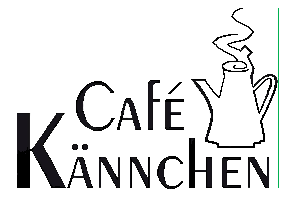 Juli 2020Liebe Gäste,

es ist so weit. Das Café Kännchen öffnet bald wieder seine Pforten. Natürlich bedeutet dies Einschränkungen wie überall. Tag der Eröffnung wird der 07.07.2020 sein. Wie bisher bieten wir immer dienstags und donnerstags unseren Mittagstisch im Caritas-Diakonie-Centrum an.Wir werden das Essen in 2 Schichten anbieten.  Diese sind jeweils von 12.00 – 12.45Uhr und von 13.00 – 13.45Uhr. Nach 12.45Uhr lüften wir und desinfizieren die Tische damit um 13.00Uhr die nächsten Gäste kommen können.Wir können maximal 12Personen pro Schicht bewirten – so können wir die nötigen Abstandsregeln einhalten.Eine vorherige Anmeldung per E-Mail oder Telefon ist notwendig. Die Plätze werden nach Anmeldungseingang vergeben.Bitte setzen Sie einen Mundschutz auf, wenn Sie das Caritas-Diakonie-Centrum betreten.Sie werden an der Tür von einer Mitarbeiterin in Empfang genommen. Sie müssen dann die Hände desinfizieren, und werden an Ihren Tisch begleitet. Am Tisch können Sie den Mundschutz ablegen. Wenn Sie den Platz verlassen – auf dem Weg zur Toilette oder zum Ausgang - bitte den Mundschutz wieder anziehen.Am Platz liegt ein Vordruck, den Sie bitte mit Name und Telefonnummer oder Mailadresse ausfüllen. Nach 20 Tagen werden wir den Vordruck vernichten.Dienstagnachmittags wird das Café bis 17.00Uhr geöffnet haben. 
Das Angebot des Hauses der Senioren: „Spielen für viele“ wird ab 14.07.2020 wieder stattfinden. Ab 14.30Uhr zum Kaffeetrinken, ab 15.00Uhr zum Spielen.Wir danken Ihnen für Ihr Verständnis und freuen uns sehr darauf, Sie bald im Café Kännchen begrüßen zu dürfen.Ihr Café Kännchen-Team